Publicado en  el 31/08/2016 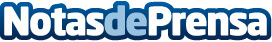 El Festival de Cine de Chauen, Marruecos, recibirá la obra del artista del Papercraft Guillermo RebolloEl extremeño realizará una exposición de sus creaciones durante la celebración de la 5 edición del Festival Internacional del Cine para la Infancia y la Juventud de la ciudad marroquí ChauenDatos de contacto:Nota de prensa publicada en: https://www.notasdeprensa.es/el-festival-de-cine-de-chauen-marruecos_1 Categorias: Internacional Cine Artes Visuales Extremadura Infantil http://www.notasdeprensa.es